CHEAPSIDE HORTICULTURAL, HANDICRAFT AND ARTS SOCIETY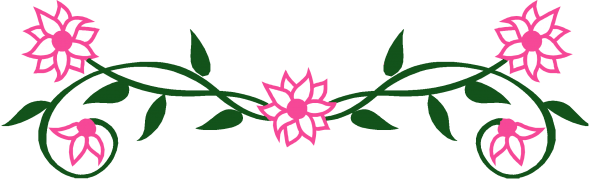 Summer ShowSaturday, 9th September 2023Cheapside Village HallCheapside RoadALL EXHIBITS TO BE AT THE HALL BY 11.30 am Show opens at 2.30pmPrize giving and raffle at 4pmAn entry form is attached.It would be a great help if completed forms could be submitted in advance.  They can be put in the postbox at the village hall.Entry fee for classes:  25p per class.  Children’s entries free.Rules for the show1.       All shows will be conducted in accordance with the rules and standards contained in the Royal Horticultural Show Handbook.2.	Entry Fee will be 25p per exhibit, except all children's classes.  (A child entering a Class other than those in the Children’s Section will be required to pay the 25p fee.)3	All classes are open to amateurs only.4.	All exhibits must have been grown by the Exhibitor, unless otherwise stated.5.	Only one entry per class per person.  6.  	Only one entry per family for classes 1-8 (ie more than one person from a family can now enter the arts and crafts classes).7.	No late entries will be accepted under any circumstances.8.	All staging is to be completed by 11.30am on the day of the show, when the showroom must be vacated by all exhibitors. The only remaining people are those concerned with the judging.9.	Exhibitors' cards to be produced by the committee or assistants and placed face down on all exhibits.10.	In all matters relating to the judging of exhibits, the Judges' decisions will be final and binding.11.	All protests and objections to be lodged with the Chairman before 3.30 pm. on the day of the Show.12.	Exhibitors are expected to provide their own dishes, vases etc. and the Committee accepts no responsibility for loss or damage to these or to exhibits — however, all possible care will be taken.13.	No exhibits to be removed until all trophies have been presented.14.	No entry that has taken a prize at any previous show may be shown.15.	The Committee reserves the right to refuse any entry without being required to give any reasons or explanations.16.	Any pot plant must have been in the possession of the exhibitor for at least three months before the date of the show unless stated otherwise.CHEAPSIDE HORTICULTURAL, HANDICRAFT AND ARTS SOCIETYENTRY FORMIf you can return your completed form, by post or in person, to the village hall postbox at any time before the show date it will save you time on the day.  Payment can be made on the day of the show, if that is more convenient.Please note that entries which have won a prize in a previous show may not be entered again.Class   Entry 25p per class			           Tick each class you enterChildrens’ classes - these are free to enter.    Note for parents:  It is very hard for the judge to choose between entries made by children.  Please do not make their job harder by doing any of the work yourself as this is obviously very unfair on the children who have painstakingly, but less proficiently, done the work themselves.Our shows are an old village tradition – please help the society to keep going by entering.You do not need to live in the village – anyone can enter as many or as few classes as they wish.If you have any enquiries about the Society, the shows, or any of the classes, please call Fran Batt Tel: 01344 623202.Name:19 runner beans23 onions, not more than 250 grams each3Heaviest onion, judged on weight only45 tomatoes, standard55 tomatoes, cherry63 courgettes7Heaviest marrow, judged on weight only86 carrots96 potatoes103 beetroot11Collection of mixed vegetables in a trug or basket123 of any other vegetable of one kind, (not in above classes)13Salad collection of not less than 3 varieties in container14Dish of ripe fruit of one kind with 6 or more exhibits151 rose bloom163 rose blooms173 dahlias, any size18Any flower not shown above (1 stem)19Vase of perennials: 5 of one kind, not listed above20Vase of perennials, 5 mixed21Pot plant grown for foliage only (must have been in exhibitor’s possession for at least 3 months)22Pot plant grown for flowers (must have been in exhibitor’s possession for at least 3 months)23Vase of 5 annuals, mixed permitted245 beans, grown from seed given out at the Spring show25Container covered and set with 9 flower heads, mixed permitted26Arrangement in a recycled container (home grown flowers only)27Arrangement representing a fairy tale (purchased flowers and foliage permitted)28Arrangement in yellow (purchased flowers, accessories and foliage permitted)29A cake made using a vegetable305 pieces of shortbread31Treacle tart with homemade shortcrust pastry325 savoury muffins33Pot of jam or jelly34An article of handicraft (textiles)35An article of handicraft (non textiles)363 colour photographs taken by the exhibitor; subject ‘’Summer’’ Individual photos to be no bigger than 5’’ x 7’’37One photo judged on artistic merit only38A picture of your choice drawn or painted by the exhibitor in the last year39Under 5 years oldCollage, any subject405 – 7 years oldA model of a vehicle made from recycled materials418 – 13 years oldMake a dreamcatcher42Any age up to 13Make and decorate 5 cupcakes43Any age up to 13A plant grown from seed given at the spring show